ПРОЕКТ разработан на основании постановления администрации Елизовского городского поселения № 834-п от 29.09.2020 г.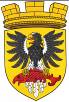 МУНИЦИПАЛЬНОЕ ОБРАЗОВАНИЕ«ЕЛИЗОВСКОЕ ГОРОДСКОЕ ПОСЕЛЕНИЕ»Собрание депутатов Елизовского городского поселенияТРЕТИЙ СОЗЫВ, ______________ СЕССИЯРЕШЕНИЕ №г.Елизово							               __________2021 годаО внесении изменений в Генеральный план Елизовского городского поселения      Руководствуясь статьей 24 Градостроительного кодекса Российской Федерации, частью 20 статьи 14 Федерального закона от 06.10.2003 № 131-ФЗ «Об общих принципах организации местного самоуправления в Российской Федерации», Уставом Елизовского городского поселения Елизовского муниципального района в Камчатском крае, с учетом протокола и заключения общественных обсуждений от “   “ января 2021 года, Собрание депутатов Елизовского городского поселенияРЕШИЛО:Утвердить следующие изменения Генерального плана Елизовского городского поселения, в карте функциональных зон Елизовского городского поселения М1:25000 и карте функциональных зон                                  г. Елизово М 1:5000:  установить функциональную зону сельскохозяйственного использования по границам территории, ориентировочной площадью 32844 кв.м, расположенной южнее ул. Поротова в                        г. Елизово (приложение 1);установить функциональную зону жилой застройки по границам образуемого земельного участка общей площадью 2000 кв.м, расположенного по пер. Мутной, д. 48, г. Елизово (приложение 2);установить функциональную зону сельскохозяйственного использования по границам территории, ориентировочной площадью 28,54 Га, расположенной вдоль автодороги                                   Елизово – гора Морозная в районе ул. Олимпийская г. Елизово (приложение 3).Направить настоящее Решение Главе администрации Елизовского городского поселения для опубликования (обнародования).Глава Елизовского городского поселения – Председатель Собрания депутатовЕлизовского городского поселения                                                  Е.И. РябцеваПриложение 1 к Решению Собрания депутатов Елизовского городского поселенияот  ______ 2021 года № ____ «О внесении изменений в Генеральный план Елизовского городского поселения»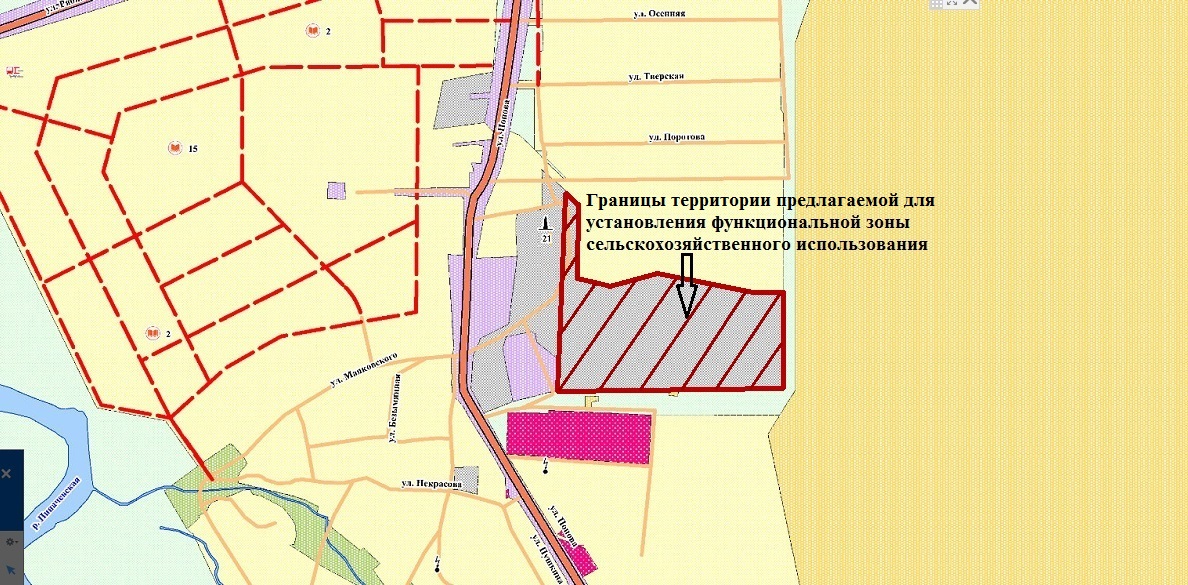 Приложение 2 к Решению Собрания депутатов Елизовского городского поселенияот _______2021 года №____ «О внесении изменений в Генеральный план Елизовского городского поселения»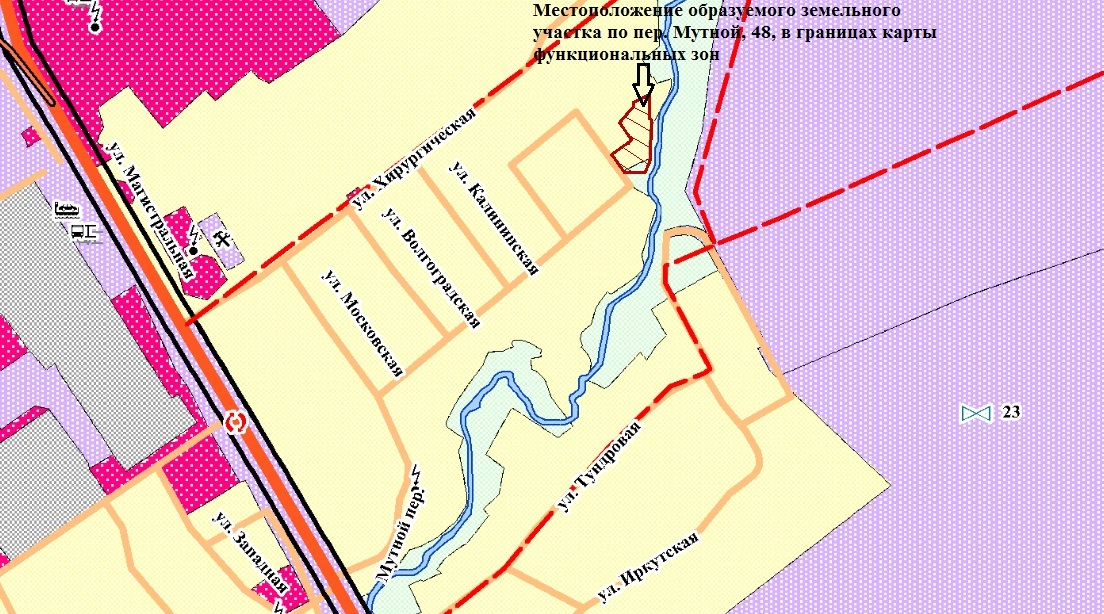 Приложение 3 к Решению Собрания депутатов Елизовского городского поселенияот ________ 2021 года №___ «О внесении изменений в Генеральный план Елизовского городского поселения»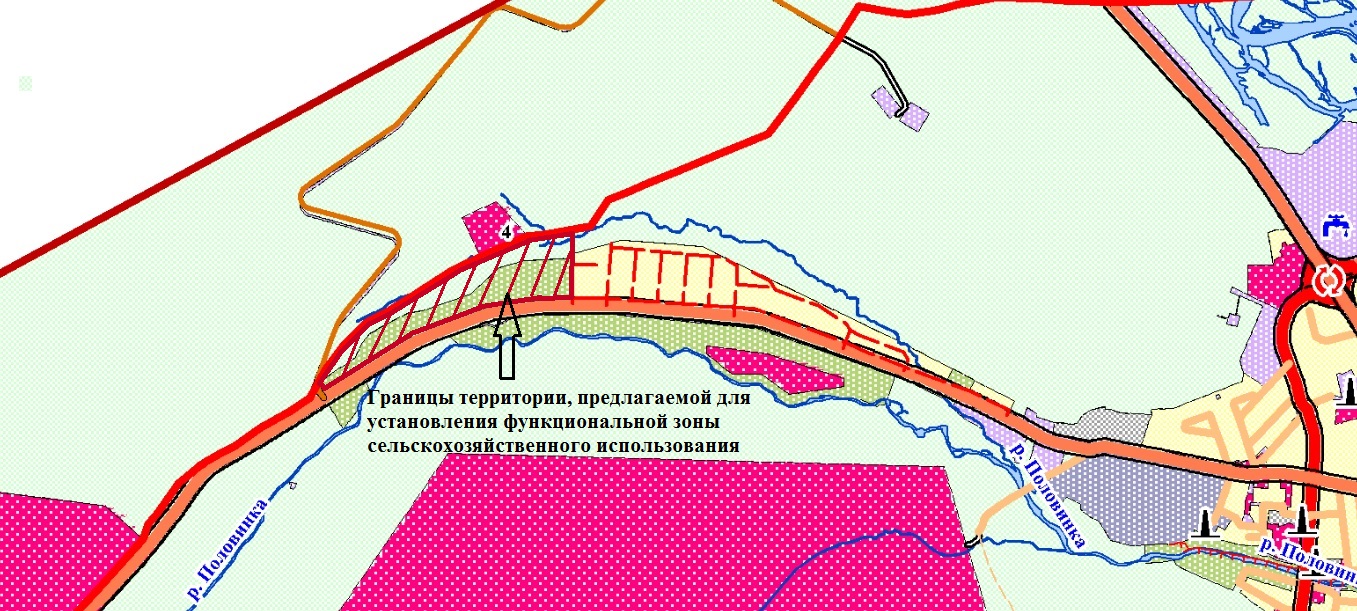 